Veritat o mentida?Escriu V o M dins la gota, segons si la frase  que explica el dibuix  diu la veritat o la mentida.1.La nena porta paraigües perquè està plovent.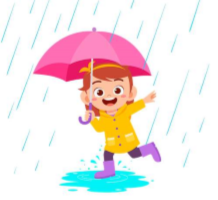 2.La mama té en braços al bebé i l’ àvia dona la mà a la nena.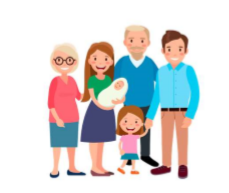 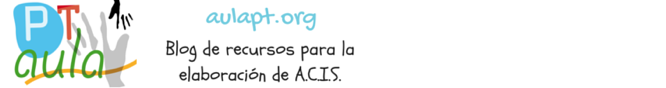 Veritat o mentida?Escriu V o M dins la gota, segons si la frase  que explica el dibuix  diu la veritat o la mentida.3.La mama explica un conte a la seva filla perquè és de día.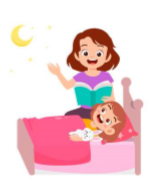 4.El Castell té cinc torres amb banderes blaves.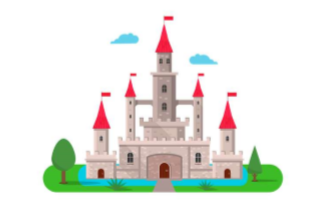 Veritat o mentida?Escriu V o M dins la gota, segons si la frase  que explica el dibuix  diu la veritat o la mentida.5.La nena es columpia i el nen está a sobre de la casa del arbre.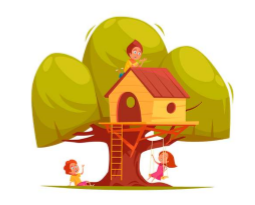 6.L’àvia porta el carro de la compra i la nena va dintre d’ell. 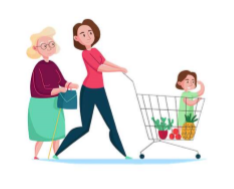 Veritat o mentida?Escriu V o M dins la gota, segons si la frase  que explica el dibuix  diu la veritat o la mentida.7.La nena té un gos i el nen té un gat.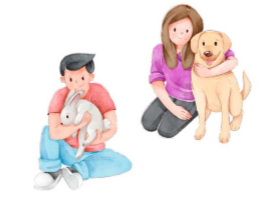 8.Les noies pinten la pared de blau.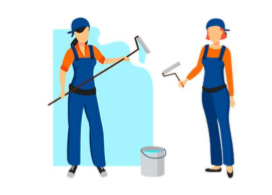 Veritat o mentida?Escriu V o M dins la gota, segons si la frase  que explica el dibuix  diu la veritat o la mentida.9La nena porta un globus rosa i el nen un globus blau.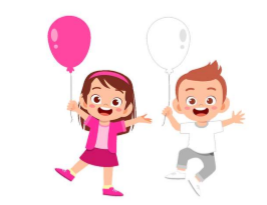 10.L’ home va corrents perquè arriba tard.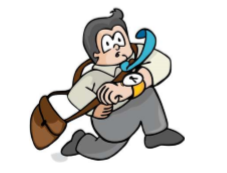 Veritat o mentida?Escriu V o M dins la gota, segons si la frase  que explica el dibuix  diu la veritat o la mentida.11.La nena menja maduixes amb forquilla i ganivet.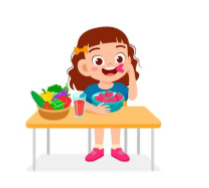           12. El nen s’ ha caigut i s’ ha fet mal al genoll. 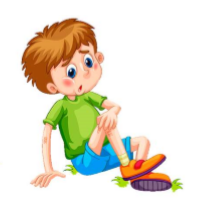 